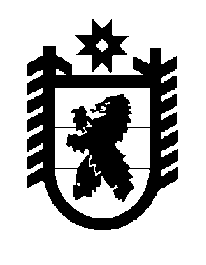 Российская Федерация Республика Карелия    ПРАВИТЕЛЬСТВО РЕСПУБЛИКИ КАРЕЛИЯРАСПОРЯЖЕНИЕот 21 января 2015 года № 26р-Пг. Петрозаводск   В целях реализации в 2014 году на территории Республики Карелия мероприятий Государственной программы развития сельского хозяйства и регулирования рынков сельскохозяйственной продукции, сырья и продовольствия на 2013-2020 годы, утвержденной постановлением Правительства Российской Федерации от 14 июля 2012 года № 717, федеральной целевой программы «Устойчивое развитие сельских территорий на 2014-2017 годы и на период до 2020 года», утвержденной постановлением Правительства Российской Федерации от 15 июля                  2013 года № 598:Одобрить и подписать Дополнительное соглашение № 1 к Соглашению  между Министерством сельского хозяйства Российской Федерации  и  Правительством Республики Карелия о порядке и условиях предоставления субсидий из федерального бюджета бюджету Республики Карелия на реализацию мероприятий федеральной целевой программы «Устойчивое развитие сельских территорий на 2014-2017 годы и на период до                       2020 года» на 2014 год от 21 мая 2014 года № 708/10.            ГлаваРеспублики  Карелия                                                             А.П. Худилайнен